REŠITVE 2. del, učbenik in DZ:7 At home Delovni zvezek: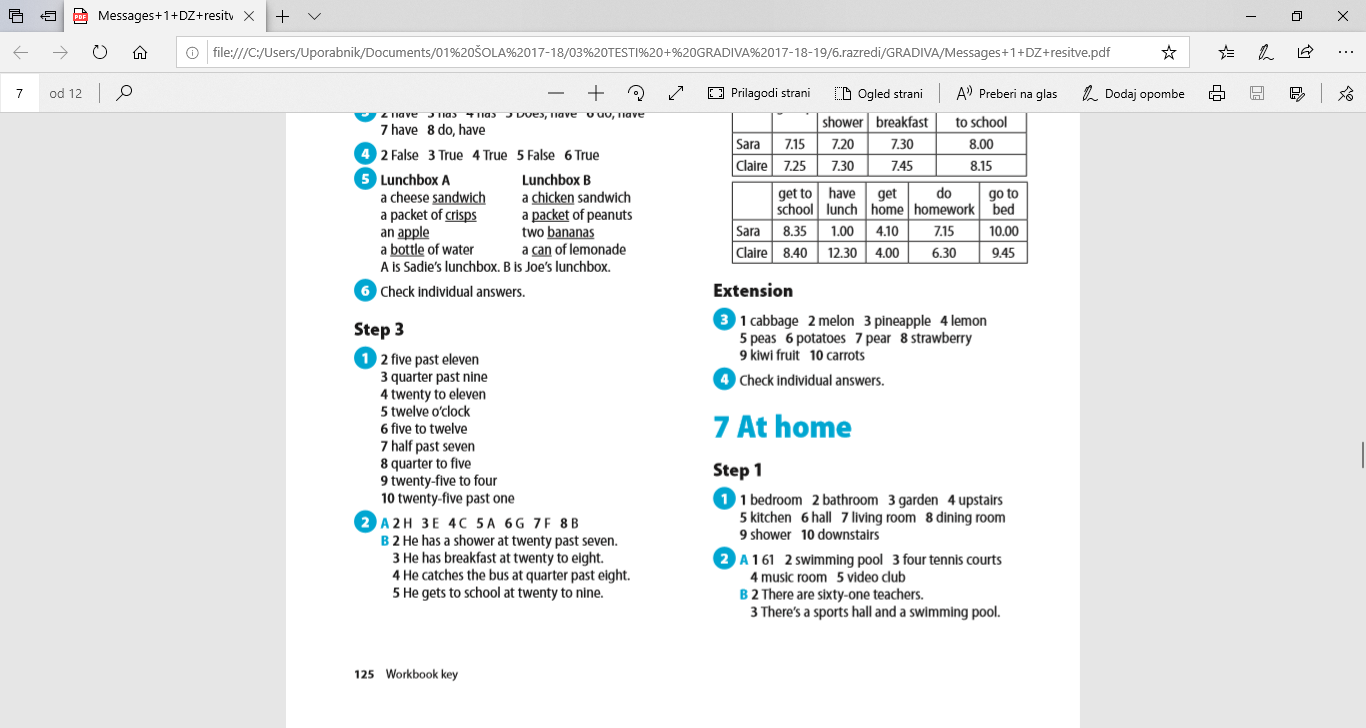 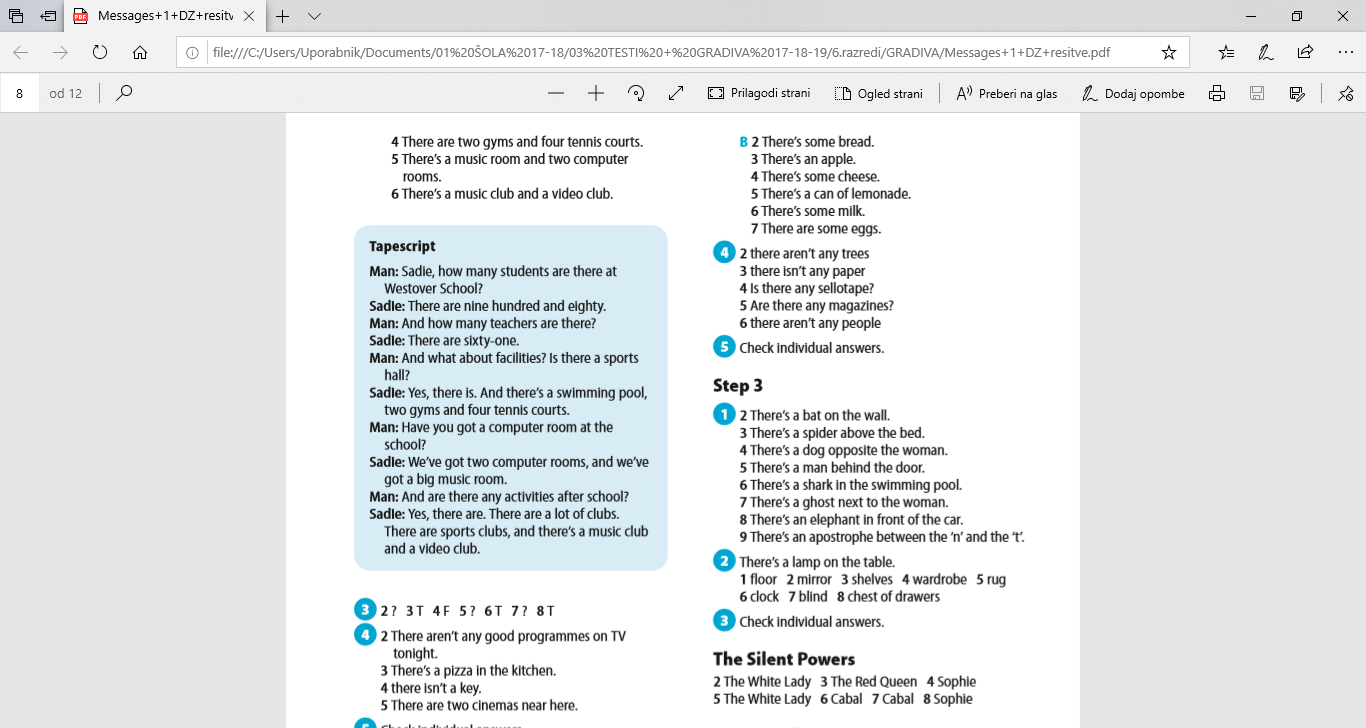 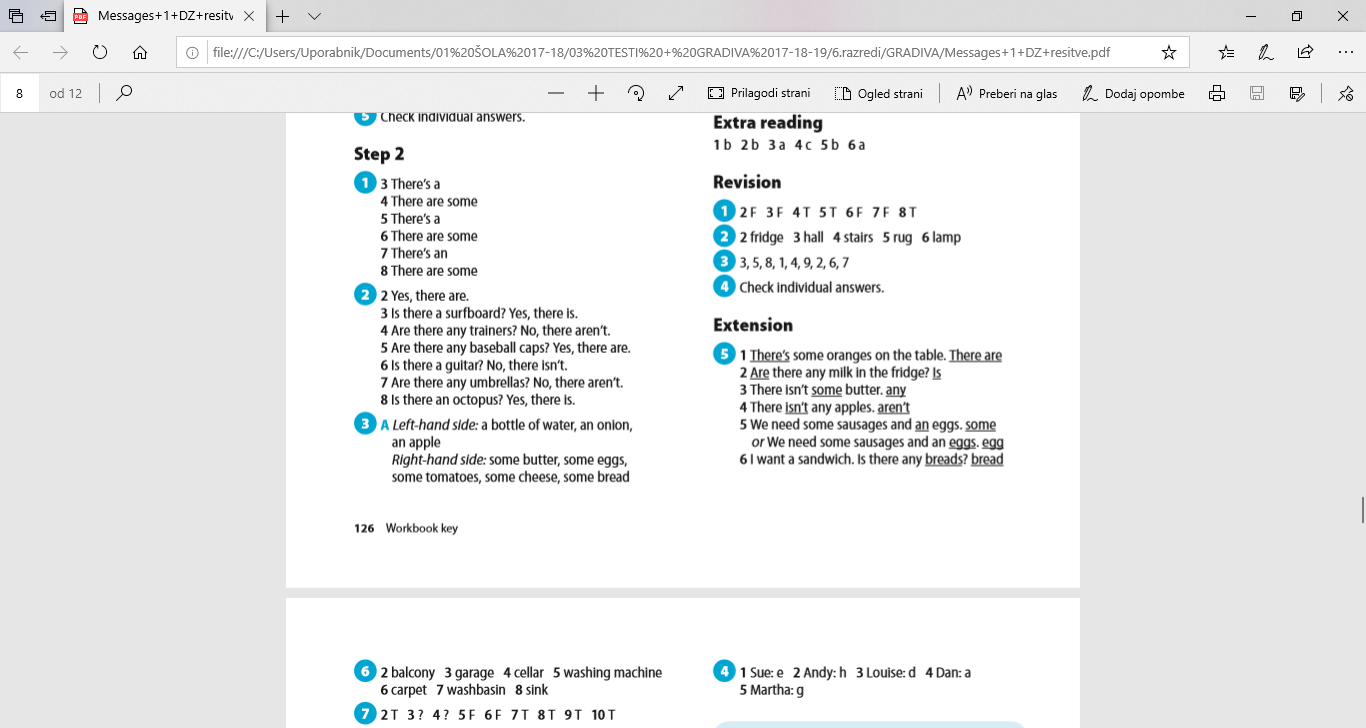 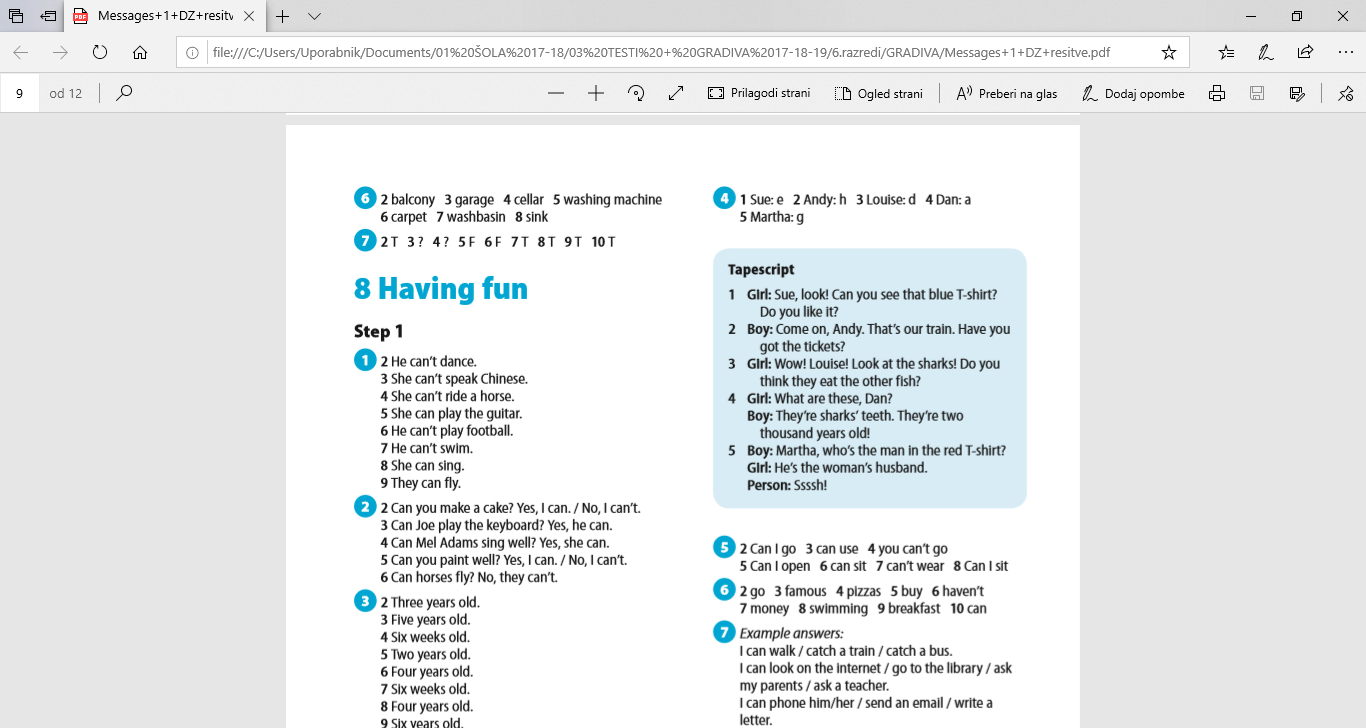 Učbenik:Str 80:1 upstairs 8 hall 2 downstairs 9 dining room 3 bedroom 10 kitchen 4 bathroom 11 garden 5 toilet 12 curtains 6 shower 13 stairs 7 living roomstr 81:4.) 2 There aren’t 3 There’s 4 There’s 5 There aren’t 6 There areStr 82:1C.) 1 False. There’s a radio (in the living room). 2 True. 3 False. There isn’t any fruit juice (in the fridge). 4 False. There aren’t any vegetables. 5 False. There’s some paper on the desk.3.)2 Is there a television? 3 Are there any posters? 4 Is there a telephone? 5 Are there any computers? 6 Are there any cupboards? 7 Are there any maps? 8 Is there a clock?Str 83:6a) Countable: eggs, pen, sandwich, stamps, vegetable Uncountable: butter, cheese, ham, homework, paper, pasta, sellotape, tea6b) 1 any 2 any 3 some, any 4 some, some 5 a 6 a, any 7 any, some 8 anyStr 84:1.) 1 shelves    2 mirror    3 chest of drawers    4 blind   5 chair    6 desk    7 wall    8 armchair    9 wardrobe    10 floor    11 rug    12 bed    13 clock    14 lamp3.) 1 on 2 above 3 next to 4 on 5 next to  6 above 7 opposite 8 under 9 in front of  10 next to 11 between